Załącznik do Uchwały Nr ..... /........../2024Rady Gminy w SzczytnieGMINNY  PROGRAM  PRZECIWDZIAŁANIA  PRZEMOCY  DOMOWEJ I OCHRONY OSÓB DOZNAJĄCYCH PRZEMOCY DOMOWEJW GMINIE SZCZYTNO NA LATA  2024 – 2028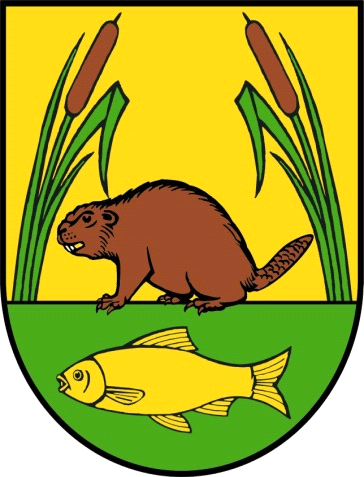 SZCZYTNO   2024Spis treściROZDZIAŁ I. WstępPodstawy prawne przeciwdziałania zjawisku przemocy domowej. Definicje i charakterystyka zjawiska przemocy domowej.Adresaci Programu.Miejsce realizacji Programu.Realizatorzy Programu i czas realizacji.ROZDZIAŁ II. Część diagnostycznaOpis problemu przemocy domowej.Zasoby instytucjonalne.Potrzeby w sferze przeciwdziałania przemocy domowej.ROZDZIAŁ III. Część programowaZałożenia Programowe.Cele, kierunki i wskaźniki Programu.Monitorowanie, sprawozdawczość i środki finansowe na realizację Programu.ROZDZIAŁ I.  Wstęp	Gminny Program Przeciwdziałania Przemocy Domowej oraz Ochrony Osób Doznających Przemocy Domowej na lata 2024 – 2028 jest założeniem ustawy z dnia 29 lipca 2005 roku o przeciwdziałaniu przemocy domowej, zgodnie z którą do zadań własnych gminy należy opracowywanie i realizacja powyższego programu.  	Program zakłada podejmowanie kompleksowych działań ukierunkowanych zarówno 
na ochronę osób doznających przemocy jak i edukowanie osób stosujących przemoc oraz korygowanie agresywnych postaw i zachowań. Program będzie realizowany wielopoziomowo przez wszystkie instytucje i organizacje zobligowane do podejmowania działań na rzecz zapobiegania i zwalczania przemocy domowej. Przyczyni się on do usprawnienia systemu przeciwdziałania przemocy, ograniczenia zjawiska przemocy i towarzyszących mu innych dysfunkcji w rodzinie oraz poprawy kondycji rodzin.	Zmniejszenie skali zjawiska przemocy domowej jest procesem długotrwałym, zaangażowania wielu służb a także zmiany świadomości społecznej. Ze względu na swoją złożoność zjawisko przemocy domowej jest bezdyskusyjnie problemem interdyscyplinarnym. Duże znaczenie w przypadku zagrożenia wystąpienia przemocy mają działania profilaktyczne, które zainicjowane odpowiednio wcześnie dają szansę 
na uniknięcie głębokiego kryzysu w rodzinie. Nadrzędnym działaniem powinno być szybkie rozpoznanie zjawiska przemocy, a następnie przywrócenie osobom pokrzywdzonym zdolności w zakresie godnego 
i bezpiecznego funkcjonowania w rodzinie.Tworząc niniejszy dokument uwzględniono współpracę i integrację wielu podmiotów działających na rzecz przeciwdziałania przemocy domowej. Celem tej współpracy będzie profesjonalne udzielenie pomocy osobom doznającym przemocy domowej oraz oddziaływanie na osoby stosujące przemoc domową.Podstawy prawne przeciwdziałania zjawisku przemocy domowej	Podstawowym aktem prawnym regulującym działania w zakresie przeciwdziałania przemocy domowej jest ustawa z dnia 29 lipca 2005 roku o przeciwdziałaniu przemocy domowej (Dz. U. z 2021 poz. 1249 z późn. zm.), dalej także "ustawa". Ustawa określa:zadania w zakresie przeciwdziałania przemocy domowej,zasady postępowania wobec osób doznających przemocy domowej,zasady postępowania wobec osób stosujących przemoc domową.Przepisy ustawy stosuje się także w przypadku zagrożenia przemocą domową oraz w przypadku podejrzenia stosowania przemocy domowej.	Gminny Program Przeciwdziałania Przemocy Domowej i Ochrony Osób Doznających Przemocy Domowej w Gminie Szczytno na lata 2024 - 2028 został opracowany zgodnie z art. 6 ust. 2 pkt 1 ustawy, z uwzględnieniem nowelizacji wprowadzonej na mocy przepisów ustawy z dnia 9 marca 2023 r. o zmianie ustawy o przeciwdziałaniu przemocy domowej oraz niektórych innych ustaw (Dz. U. 2023 poz. 535), 
która obowiązuje zasadniczo od 22 czerwca 2023 r. W myśl art. 6. ust. 2 pkt 2-4 ustawy, do pozostałych zadań własnych gminy należy:prowadzenie poradnictwa i interwencji w zakresie przeciwdziałania przemocy domowej w szczególności poprzez działania edukacyjne służące wzmocnieniu opiekuńczych i wychowawczych kompetencji rodziców w rodzinach zagrożonych przemocą domową,zapewnienie osobom doznającym przemocy domowej miejsc w ośrodkach wsparcia,tworzenie zespołów interdyscyplinarnych.	W niniejszym Programie uwzględniono także podstawowe akty prawne, które współtworzą system przeciwdziałania przemocy domowej:ustawa z dnia 12 marca 2004 r. o pomocy społecznej (Dz. U. z 2023 poz. 901 z późn. zm.), ustawa z dnia 9 czerwca 2011 r. o wspieraniu rodziny i systemie pieczy zastępczej (Dz. U. z 2023 poz. 1426 z późn. zm.),ustawa z dnia 26 października 1982 r. o wychowaniu w trzeźwości i przeciwdziałaniu alkoholizmowi (Dz. U. z 2023 poz. 2151 z późn. zm.),ustawa z dnia 8 marca 1990 r. o samorządzie gminnym (Dz. U. z 2023 poz. 40 z późn. zm.),ustawa z dnia 29 lipca 2005 r. o przeciwdziałaniu narkomanii (Dz. U. z 2023 poz. 1939 z późn. zm.),ustawa z dnia 25 lutego 1964 r. Kodeks rodzinny i opiekuńczy (Dz. U. z 2023 poz. 2809 z późn. zm.),ustawa z dnia 6 czerwca 1997 r. Kodek Karny (Dz. U. z 2024 poz. 17),ustawa z dnia 17 listopada 1964 r. Kodeks postępowania cywilnego (Dz. U. z 2023 poz. 1550 z późn. zm.),ustawa z dnia 13 maja 2016 r. o przeciwdziałaniu zagrożeniom przestępczością na tle seksualnym (Dz. U. z 2023 poz. 1304 z późn. zm.),uchwała nr 205 Rady Ministrów z dnia 9 listopada 2023 r. w sprawie ustanowienia Rządowego Programu Przeciwdziałania Przemocy Domowej na lata 2024-2030.
	W 2023 roku w polskim systemie prawnym nastąpiły pewne zmiany w obszarze przeciwdziałania przemocy. Przyjęto między innymi:Ustawę z dnia 13 stycznia 2023 r. o zmianie ustawy – Kodeks postępowania cywilnego oraz niektórych innych ustaw (Dz. U. 2023 poz. 289),Ustawę z dnia 9 marca 2023 r. o zmianie ustawy o przeciwdziałaniu przemocy w rodzinie oraz niektórych innych ustaw (Dz. U. 2023 poz. 535),Ustawę z dnia 28 lipca 2023 r. o zmianie ustawy – Kodeks rodzinny i opiekuńczy oraz niektórych innych ustaw (Dz.U. 2023 poz. 1606).	W świetle nowych przepisów grupy robocze przekształciły się w grupy diagnostyczno-pomocowe, a ich obowiązkiem jest zawiadomienie osoby podejrzanej o stosowanie przemocy domowej o wszczęciu procedury "Niebieskie Karty" pod jej nieobecność. Wprowadzono zasadę, że jeżeli realizacja procedury "Niebieskie Karty" napotyka trudności, każdemu członkowi grupy diagnostyczno-pomocowej przysługuje prawo wystąpienia do wojewody z wnioskiem o wskazanie innej gminy właściwej. Zakończenie procedury "Niebieskie Karty" nastąpi w przypadku ustania przemocy domowej i uzasadnionego przypuszczenia, 
że zaprzestano dalszego stosowania przemocy (lub rozstrzygnięcia o braku zasadności podejmowania działań). Dodatkowo wprowadzono obowiązek monitorowania sytuacji osób uczestniczących w procedurze "Niebieskie Karty" przez okres 9 miesięcy po jej zakończeniu.	Wprowadzając nowe przepisy Żandarmerii Wojskowej przyznano uprawnienia analogiczne 
do przysługujących Policji w odniesieniu do osób stosujących przemoc domową, które są żołnierzami pełniącymi czynną służbę wojskową. Jeśli natomiast wobec takich osób ze swoich uprawnień skorzysta Policja, jest zobowiązana niezwłocznie zawiadomić właściwą jednostkę organizacyjną Żandarmerii Wojskowej.	Wraz z wejściem w życie ustawy z dnia 13 stycznia 2023 r. o zmianie ustawy – Kodeks postępowania cywilnego oraz niektórych innych ustaw (Dz. U. z 2023 poz. 2890) poszerzył się katalog zakazów wobec osób stosujących przemoc, który będzie obejmował:zakaz zbliżania się do osoby doznającej przemocy – gdy osoba stosująca przemoc domową swoim zachowaniem polegającym na stosowaniu przemocy domowej stwarza zagrożenie dla życia lub zdrowia osoby doznającej tej przemocy;zakaz kontaktowania się z osobą doznającą przemocy – gdy osoba stosująca przemoc domową swoim zachowaniem polegającym na stosowaniu przemocy domowej stwarza zagrożenie dla życia lub zdrowia osoby doznającej przemocy, a także gdy osoba stosująca przemoc domową nęka ją za pomocą środków komunikacji elektronicznej na odległość, wzbudzając u niej uzasadnione okolicznościami poczucie zagrożenia, poniżenia lub udręczenia lub istotnie narusza jej prywatność;zakaz wstępu na teren szkoły, placówki oświatowej, opiekuńczej lub artystycznej, lub obiektu sportowego, do którego uczęszcza osoba doznająca przemocy domowej, miejsca pracy lub innego miejsca, w których zwykle lub regularnie przebywa osoba doznająca przemocy domowej, oraz przebywania na tym terenie – jeżeli osoba dotknięta doznająca przemocy domowej uczęszcza do szkoły, placówki oświatowej, opiekuńczej lub artystycznej, uprawia sport lub pracuje.Wszystkie wskazane wyżej zakazy wobec osoby stosującej przemoc domową będą mogły być wydane przez: Policję,Żandarmerię Wojskową, Sąd – w postanowieniu o udzielenie zabezpieczenia lub w postanowieniu o zobowiązaniu 
do opuszczenia mieszkania lub zakazie zbliżania się do niego, o zakazie zbliżenia się do osoby dotkniętej przemocą, kontaktowania się z nią, lub wstępu do miejsc, w których ta osoba przebywa.Zakazy, do których wydania uprawniona jest Policja lub Żandarmeria Wojskowa tracą moc 
po upływie 14 dni od dnia ich wydania, chyba że sąd udzielił zabezpieczenia, którym zostały 
one przedłużone.  Przy obliczaniu terminu nie uwzględnia się dnia, w którym zakazy zostały wydane. Zakazy tracą także moc, w przypadku gdy po ich wydaniu wobec osoby stosującej przemoc domową zastosowano środek zapobiegawczy w postaci tymczasowego aresztowania. Policjant może wydać nakaz opuszczenia mieszkania, a także każdy z pozostałych zakazów (które mogą być zastosowane łącznie): podczas interwencji podjętej we wspólnie zajmowanym mieszkaniu lub jego bezpośrednim otoczeniu 
lub w związku z powzięciem informacji o stosowaniu przemocy domowej, w szczególności zgłoszenia przez: osobę dotkniętą przemocą domową, kuratora sądowego lub pracownika jednostki organizacyjnej pomocy społecznej, w związku z wykonywaniem ustawowych obowiązków.Osoba doznająca przemocy domowej może wystąpić do sądu z wnioskiem o:zobowiązanie osoby stosującej przemoc domową do opuszczenia wspólnie zajmowanego mieszkania i jego bezpośredniego otoczenia,wydanie zakazu zbliżania się do wspólnie zajmowanego mieszkania i jego bezpośredniego otoczenia, zakazu zbliżania się do osoby dotkniętej przemocą domową,zakazu kontaktowania się z osobą doznającą przemocy domowej,zakazu wstępu na teren szkoły, placówki oświatowej, opiekuńczej lub artystycznej, lub obiektu sportowego, do których uczęszcza osoba doznająca przemocy domowej, miejsca pracy lub innego miejsca, w którym zwykle lub regularnie przebywa osoba doznająca przemocy domowej, i przebywania na tym terenie.Sąd rozpoznaje sprawę w postępowaniu nieprocesowym i orzeka po przeprowadzeniu rozprawy. 
Sąd orzeka w terminie jednego miesiąca od dnia wniesienia wniosku. W przypadku wniesienia apelacji, sąd drugiej instancji orzeka w terminie jednego miesiąca od przedstawienia akt sprawy przez sąd pierwszej instancji wraz z apelacją.Sąd uwzględniając wniosek o zobowiązanie osoby stosującej przemoc domową do opuszczenia wspólnie zajmowanego mieszkania i jego bezpośredniego otoczenia lub o wydanie zakazu zbliżania się do wspólnie zajmowanego mieszkania i jego bezpośredniego otoczenia, wskazuje w postanowieniu obszar, który osoba stosująca przemoc domową ma opuścić i na którym nie może przebywać, lub odległość od wspólnie zajmowanego mieszkania, którą osoba stosująca przemoc domową jest obowiązana zachować. Sąd uwzględniając wniosek o wydanie zakazu zbliżania się do osoby dotkniętej przemocą domową, wskazuje w postanowieniu wyrażoną w metrach odległość, na którą osoba stosująca przemoc domową nie może zbliżyć się do osoby dotkniętej tą przemocą.Sąd uwzględniając wniosek o wydanie zakazu kontaktowania się z pełnoletnią osobą dotkniętą przemocą domową, na wniosek wnioskodawcy lub uczestnika postępowania, gdy przemawiają za tym szczególne okoliczności, może w postanowieniu określić dopuszczalne sposoby kontaktowania 
się oraz ich zakres, mając na uwadze bezpieczeństwo osoby dotkniętej przemocą domową.Postanowienia sądu, o których mowa powyżej, oraz postanowienie uwzględniające wniosek o wydanie zakazu wstępu na teren szkoły, placówki oświatowej, opiekuńczej lub artystycznej, lub obiektu sportowego, do których uczęszcza osoba dotknięta przemocą domową, miejsca pracy lub innego miejsca, w którym zwykle lub regularnie przebywa osoba doznająca przemocy domowej, i przebywania na tym terenie, 
są skuteczne i wykonalne z chwilą ogłoszenia. Postanowienia te mogą być uchylane lub zmieniane wskutek zmiany okoliczności sprawy, chociażby były zaskarżone, a nawet prawomocne.Niestosowanie się do zakazów przez osobę stosującą przemoc domową stanowi wykroczenie. Sprawca podlega karze:aresztu (wymierzana w dniach może trwać od 5 do 30 dni), ograniczenia wolności (trwa 1 miesiąc; w czasie jej odbywania ukarany: nie może bez zgody sądu zmieniać miejsca stałego pobytu; jest obowiązany do wykonywania nieodpłatnej kontrolowanej pracy na cele społeczne; ma obowiązek udzielania wyjaśnień dotyczących przebiegu odbywania kary), albogrzywny do 5000 złotych.W art. 12a ustawy o przeciwdziałaniu przemocy domowej dodano punkt 4a i 4b oraz ust. 8, 
co oznacza zmiany w procedurze zapewnianiu dziecku ochrony przed przemocą domową przez pracownika socjalnego. Przed podjęciem decyzji o interwencji na podstawie art. 12a pracownik socjalny w uzgodnieniu z funkcjonariuszem Policji, a także lekarzem, ratownikiem medycznym lub pielęgniarką dokona oceny ryzyka zagrożenia dla życia lub zdrowia dziecka w kwestionariuszu szacowania ryzyka zagrożenia dla życia lub zdrowia dziecka. W przypadku zapewnienia dziecku ochrony dziecku udziela się wsparcia psychologa.Aktualnie obowiązujące rozwiązania prawne, zawarte w procedurze "Niebieskie Karty" (dalej także "NK"), nie wymagają zgody osoby doznającej przemocy domowej, ani osoby stosującej przemoc domową na prowadzenie NK. Wprowadzono zasadę realizacji NK, według miejsca zamieszkania osoby doznającej przemocy domowej. Definicje i charakterystyka zjawiska przemocy domowej    	Od 22 czerwca 2023 r. zmianie uległa definicja przemocy domowej. Obecnie przez przemoc domową rozumie się jednorazowe albo powtarzające się umyślne działanie lub zaniechanie, wykorzystujące przewagę fizyczną, psychiczną lub ekonomiczną, naruszające prawa lub dobra osobiste osoby doznającej przemocy domowej, w szczególności:narażające tę osobę na niebezpieczeństwo utraty życia, zdrowia lub mienia,naruszające jej godność, nietykalność cielesną lub wolność, w tym seksualną,powodujące szkody na jej zdrowiu fizycznym lub psychicznym, wywołujące u tej osoby cierpienie 
lub krzywdę,ograniczające lub pozbawiające tę osobę dostępu do środków finansowych lub możliwości podjęcia pracy lub uzyskania samodzielności finansowej,istotnie naruszające prywatność tej osoby lub wzbudzające u niej poczucie zagrożenia, poniżenia 
lub udręczenia, w tym podejmowane za pomocą środków komunikacji elektronicznej" (art. 2 ust. 1 pkt 1).Zgodnie z definicją przemocy domowej osoba doznająca przemocy domowej to:małżonek, także w przypadku, gdy małżeństwo ustało lub zostało unieważnione, oraz jego wstępni, zstępni, rodzeństwo i ich małżonkowie,wstępni i zstępni oraz ich małżonkowie,rodzeństwo oraz ich wstępni, zstępni i ich małżonkowie,osoby pozostające w stosunku przysposobienia i jej małżonek oraz ich wstępni, zstępni, rodzeństwo 
i ich małżonkowie,osoby pozostające obecnie lub w przeszłości we wspólnym pożyciu oraz jej wstępni, zstępni, rodzeństwo i ich małżonkowie,osoby wspólnie zamieszkujące i gospodarujące oraz ich wstępni, zstępni, rodzeństwo i ich małżonkowie,osoby pozostające obecnie lub w przeszłości w trwałej relacji uczuciowej lub fizycznej niezależnie 
od wspólnego zamieszkiwania i gospodarowania,małoletni – wobec których jest stosowana przemoc domowa.Przez osobę doznającą przemocy domowej należy także rozumieć małoletniego będącego świadkiem przemocy domowej wobec osób, o których mowa wyżej.	Świadek przemocy domowej – należy przez to rozumieć osobę, która posiada wiedzę na temat stosowania przemocy domowej lub widziała akt przemocy domowej. Osoba stosująca przemoc domową to osoba pełnoletnia, która dopuszcza się przemocy domowej wobec osób, o których mowa powyżej.Zasadniczo wyróżnia się następujące formy przemocy:Przemoc fizyczna – forma agresji łącząca się naruszeniem granic ciała. Jej celem jest zadanie "ofierze" bólu fizycznego, uszkodzenie jej ciała, pogorszenie jej zdrowia lub pozbawienie ją życia. Przejawia 
się poprzez: szarpanie, kopanie popychanie, obezwładnianie, duszenie, odpychanie, przytrzymywanie, policzkowanie, szczypanie, bicie otwartą ręką, pięściami, różnymi przedmiotami, przypalanie papierosem, topienie, polewanie substancjami żrącymi, użycie broni, pozostawienie w niebezpiecznym miejscu, nie udzielenie niezbędnej pomocy, itp. Przemoc psychiczna – to zachowanie, którego celem jest umniejszanie poczucia własnej wartości, wzbudzanie w osobie doznającej przemocy strachu. Ta forma przemocy powoduje poważne szkody psychologiczne. Przejawia się poprzez: wyśmiewanie opinii, poglądów, przekonań, religii, pochodzenia, narzucanie swojego zdania, poglądów, stałe ocenianie, krytykę, wmawianie choroby psychicznej, izolowanie, kontrolowanie, ograniczanie kontaktów z innymi ludźmi, wymuszanie posłuszeństwa i podporządkowania, ograniczanie snu, pożywienia i schronienia, wyzywanie, używanie wulgarnych epitetów, poniżanie, upokarzanie, zawstydzanie, stosowanie gróźb, szantażowanie, itp.Przemoc seksualna – to zmuszanie osoby do aktywności seksualnej wbrew jej woli, a także kontynuowaniu aktywności seksualnej, gdy ta osoba nie jest w pełni świadoma, bez pytania jej o zgodę lub gdy na skutek zaistniałych warunków obawia się odmówić. Przejawia się poprzez: gwałt, wymuszanie pożycia seksualnego, nieakceptowanych pieszczot i praktyk seksualnych, zmuszanie 
do seksu z osobami trzecimi, sadyzm w pożyciu, wyśmiewanie wyglądu, ciała i krytykę zachowań seksualnych, itp.Przemoc ekonomiczna – to celowe niszczenie czyjejś własności, pozbawianie środków lub stwarzaniem warunków, w których nie są zaspokajane niezbędne dla przeżycia potrzeby. Przejawia się poprzez: okradanie, zabieranie pieniędzy, niełożenie na utrzymanie, uniemożliwianie podjęcia pracy zarobkowej, niezaspokajanie podstawowych, materialnych potrzeb rodziny, szantażowanie, zaciąganie długów i kredytów bez zgody współmałżonka, zmuszanie do pożyczek, uniemożliwianie korzystania z pomieszczeń niezbędnych do zaspokajania potrzeb (kuchnia, łazienka) itp.Zaniedbanie – to ciągłe niezaspokajanie podstawowych potrzeb fizycznych i emocjonalnych. Tej formy przemocy najczęściej doświadczają dzieci. Przejawia się poprzez: niedawanie (dziecku) środków 
na utrzymanie, pozbawianie jedzenia, ubrania, schronienia, brak pomocy w chorobie, nie udzielenie pomocy, uniemożliwianie dostępu do miejsc zaspokojenia podstawowych potrzeb: mieszkania, kuchni, łazienki, łóżka.Cyberprzemoc - to przemoc z użyciem urządzeń elektronicznych, najczęściej telefonu bądź komputera. Przejawia się poprzez: agresję słowną, np. wyzywanie na czatach internetowych, umieszczanie komentarzy na forum internetowym w celu ośmieszenia, sprawienia przykrości lub wystraszenia innej osoby; upublicznianie upokarzających, przerobionych zdjęć i filmów, zamieszczanie przykrych komentarzy na profilach innych osób w portalach społecznościowych, włamanie na konto i podszywanie się pod kogoś w celu zamieszczania w jego imieniu obraźliwych postów i zdjęć na profilach innych użytkowników, szantażowanie, ujawnianie sekretów, wykluczanie z grona "znajomych" w Internecie, celowe ignorowanie czyjejś działalności w sieci. 		Przemoc domowa zazwyczaj ma charakter długotrwały i cykliczny. Można wyszczególnić powtarzające się fazy, które razem tworzą pewnego rodzaju cykle przemocy. Znajomość faz pozwala lepiej zrozumieć charakter i specyfikę problemu. Możemy wyróżnić trzy fazy powtarzającego się cyklu, są to:
Faza narastania napięcia – jest to pierwsza faza, w której dochodzi do stopniowego wzrostu napięcia, w której osoba stosująca przemoc jest stale napięta i poirytowana, zaś osoba doznająca przemocy obarcza siebie winą i stara się za wszelką cenę uniknąć kolejnej awantury;Faza ostrej przemocy – jest to druga faza, w której napięcie prowadzi do wybuchu gniewu i rozładowania agresji. Partner staje się gwałtowny, wpada w szał, jakiś drobiazg wywołuje awanturę. Osoba doświadczająca przemocy może doznać obrażeń zagrażających jej zdrowiu i życiu. Najczęściej to w tej fazie, osoby doznające przemocy wzywają policję, szukają pomocy; Faza miodowego miesiąca – jest to trzecia faza, w której osoba stosująca przemoc wyraża skruchę, składa obietnice, obiecuje poprawę. "Sprawca" jest czuły, troskliwy, zapewnia o swojej miłości. Przeprosinom często towarzyszą łzy i prezenty. W tej sytuacji osoba doznająca przemocy często czuje się odpowiedzialna za to, co się stało i postanawia dać sprawcy "drugą szansę". Faza miodowego miesiąca zatrzymuje ofiarę w sytuacji przemocy, bo łatwo pod jej wpływem zapomnieć o koszmarze pozostałych dwóch faz. Niestety faza miodowego miesiąca nie trwa długo. Po jakimś czasie napięcie znowu narasta i cały cykl przemocy się powtarza. Z biegiem czasu przemoc staje się coraz gwałtowniejsza, dotkliwsza. Cykliczność przemocy sprawia, że osobom doświadczającym przemocy trudno jest podjąć działania mające na celu zatrzymanie przemocy.	Zjawisko przemocy domowej należy analizować przyjmując perspektywę indywidualną, systemową lub społeczną.Perspektywa indywidualna, to spojrzenie przez pryzmat osoby doznającej przemocy lub przez pryzmat osoby stosującej przemoc domową. Perspektywa systemowa to ukazanie możliwych form wsparcia dla osób uwikłanych w przemoc oraz opis metod wsparcia. Perspektywa społeczna, to odbiór społeczny zjawiska przemocy domowej, postawy członków lokalnej społeczności wobec aktów przemocy.Skutki przemocy domowej to nie tylko szkody fizyczne, ale również trwałe następstwa w psychice człowieka. Bezpośrednie skutki przemocy można podzielić na:objawy fizyczne (m.in. urazy, obrzęki, otarcia, rany, złamania, stłuczenia, zadrapania, oparzenia, siniaki, choroby w wyniku powikłań i stresu),objawy emocjonalne (m.in. smutek, wycofanie, wzrost lęku i niepokoju, izolacja, depresja, próby samobójcze, samobójstwa, zmienność nastrojów, niska samoocena i poczucie własnej wartości, zespół stresu pourazowego, napady paniki, zaburzenia snu, zaburzenia psychosomatyczne),objawy społeczne (m.in. wycofanie społeczne, nieufność, nieumiejętność nawiązywania kontaktu, wyuczona bezradność, spadek poczucia kompetencji),objawy seksualnego wykorzystywania dziecka (m.in. seksualizacja kontaktów międzyludzkich, wciąganie innych dzieci w nietypową aktywność seksualną, świadomość seksualna wykraczająca poza poziom dojrzałości dziecka, ucieczki z domu, próby samobójcze, problemy psychiczne). 
	Należy podkreślić, że przemoc fizyczna, seksualna, psychiczna i ekonomiczna popełniona na szkodę osób najbliższych jest przestępstwem. Jeżeli przemoc ma charakter ciągły, może być zakwalifikowana jako przestępstwo znęcania się nad rodziną (art.207 kk.), za które grozi kara pozbawienia wolności od trzech miesięcy do 5 lat. Jeśli osoba stosujaca przemoc działa ze szczególnym okrucieństwem lub jeżeli osoba pokrzywdzona targnie się na własne życie, sprawca podlega karze odpowiednio od roku do lat 10 
i od 2 do 12 lat.Adresaci Programu	Gminny Program Przeciwdziałania Przemocy Domowej i Ochrony Osób Doznających Przemocy Domowej w Gminie Szczytno na lata 2024 – 2028 skierowany jest do:osób doświadczających przemocy domowej,osób stosujących przemoc domową,świadków przemocy domowej,społeczności lokalnej, w tym osób zagrożonych przemocą domową,przedstawicieli służb, instytucji i organizacji pozarządowych – podmiotów realizujących zadania z zakresu przeciwdziałania przemocy domowej.4.    Miejsce realizacji Programu 
Obszar Gminy Szczytno.5.	Realizatorzy Programu i czas realizacji
Gminny Program Przeciwdziałania Przemocy Domowej i Ochrony Osób Doznających Przemocy Domowej w Gminie Szczytno na lata 2024 – 2028, będzie realizowany przez podmioty działające 
w zakresie przeciwdziałania przemocy domowej: Zespół Interdyscyplinarny w Gminie Szczytno,Gminny Ośrodek Pomocy Społecznej w Szczytnie we współpracy z samorządem lokalnym,Gminna Komisja Rozwiązywania Problemów Alkoholowych, Oświata (szkoły, przedszkola),Komenda Powiatowa Policji w Szczytnie, Sąd Rejonowy w Szczytnie, Poradnia Psychologiczno – Pedagogiczna w Szczytnie,Powiatowe Centrum Pomocy Rodzinie w Szczytnie,Ośrodek Interwencji Kryzysowej w Szczytnie, Przychodnia Terapii Uzależnienia od Alkoholu i Współuzależnienia w Szczytnie, Ośrodek Środowiskowej Opieki Psychiatrycznej i Psychoterapeutycznej dla Dzieci i Młodzieży „Animus”, Warmińsko-Mazurskie Stowarzyszenie Pomocy Pokrzywdzonym i Pomocy Prawnej „Sapere Aude”, Służba zdrowia, Organizacje pozarządowe.ROZDZIAŁ II.   Część diagnostycznaOpis problemu przemocy domowejDiagnoza zjawiska przemocy domowej.	Właściwe zdiagnozowanie zjawiska przemocy domowej jest bardzo trudne. Przemoc domowa jest problemem złożonym i ciężkim do zbadania. Istniejące statystyki pozwalają oszacować jedynie jego przybliżone rozmiary. Oficjalne statystyki nie obejmują niezgłoszonych przypadków przemocy.	Skala problemu przemocy w rodzinie w Gminie Szczytno została określona na podstawie informacji uzyskanych ze sprawozdań Zespołu Interdyscyplinarnego ds. Przeciwdziałania Przemocy w Domowej  
w Gminie Szczytno, danych uzyskanych z Powiatowej Komendy Policji w Szczytnie oraz ze sprawozdań Gminnej Komisji Rozwiązywania Problemów Alkoholowych w Gminie Szczytno.		Z analizy przedstawionych powyżej danych wynika, że przemoc domowa na terenie gminy Szczytno jest problemem społecznym. Najwięcej procedur „Niebieskich Kart” wszczynanych jest przez funkcjonariuszy Policji KPP w Szczytnie oraz pracowników socjalnych GOPS w Szczytnie. Należy przypuszczać, że rzeczywista liczba osób i rodzin dotkniętych przemocą jest znacznie wyższa niż wskazują na to statystyki. Osoby doznające przemocy często przez wiele lat ukrywają swój problem, dlatego trudno jest określić dokładną skalę zjawiska przemocy. Obecnie podejmowane na terenie gminy działania 
są wzbogacone o pracę Zespołu Interdyscyplinarnego oraz działania grup diagnostyczno - pomocowych, ich działania dają szansę na to, by skutecznie przeciwdziałać  przemocy domowej, zarówno  w  zakresie rozpoznawania, zapobiegania, jak i efektywnego radzenia sobie z nią i jej skutkami.	Na podstawie wykonanej diagnozy można stwierdzić, iż w Gminie Szczytno konieczna 
jest realizacja następujących działań, tj.:Działania profilaktyczne na terenie Gminy Szczytno powinny mieć charakter długofalowy i różnorodny. Nie powinny się one ograniczać jedynie do środowiska szkoły - uczniów i nauczycieli, ponieważ przyniosą wtedy znacznie mniejsze efekty.Istotne jest kontynuowanie prowadzonych działań profilaktycznych i edukacyjnych na terenie Gminy Szczytno, które obejmują wszystkie grupy mieszkańców. Skuteczne rozwiązywanie problemu przemocy domowej zależy nie tylko od podmiotów i instytucji, które działają w tym zakresie, lecz także 
od społeczności lokalnej. Planowane działania powinny polegać przede wszystkim na dostarczaniu informacji o możliwych formach poszukiwania pomocy oraz funkcjonujących w tym zakresie instytucji.Należy prowadzić działania edukacyjne, których celem jest upowszechnianie wiedzy odnośnie problemu przemocy domowej, w tym jej form oraz sposobów radzenia sobie z problemem.Rekomenduje się zwracanie szczególnej uwagi na wsparcie kadry pracującej w instytucjach pomocowych, szczególnie w zakresie rozwijania ich kompetencji i umiejętności w zakresie nowoczesnych form pomocy pracy z rodzinami borykającymi się z problemem przemocy domowej. Profesjonalna pomoc pomoże zmniejszyć skutki związane z występowaniem przemocy domowej 
na poziomie rodziny, jak i społeczności lokalnej.Rekomenduje się kampanie społeczne zachęcające do reagowania na przemoc oraz kontynuowanie współpracy ze służbą zdrowia i integrację wielu podmiotów działających na rzecz przeciwdziałania przemocy domowej w celu usprawnienia procedury "Niebieskiej Karty". Rekomenduje się promowanie warsztatów lub akcji informacyjnych skierowanych do rodziców, które mogłyby uświadomić różnice między przemocą domową a konfliktem rodzinnym oraz nauczyć rozpoznawać sygnały świadczące o występowaniu przemocy domowej.Rekomenduje się przeprowadzenie szkoleń dla rodziców, które obejmowałyby następujące zagadnienia: organizacja czasu, podział obowiązków, rozwój emocjonalny dziecka oraz sposoby skutecznej komunikacji. Efektem tych działań będzie wzmocnienie więzi rodzinnych.Rekomenduje się warsztaty dla dzieci i młodzieży w ramach przeciwdziałania przemocy domowej, agresji oraz rozwiązywaniu konfliktów między uczniami, działania edukacyjne zwiększające świadomość problematyki zagrożeń cyfrowych.Wskazane jest przeprowadzenie szkolenia dla nauczycieli w ramach pomocy krzywdzonym uczniom oraz procedury "Niebieskiej Karty" w szkole.2.   Zasoby instytucjonalne 
	Na terenie gminy Szczytno funkcjonują służby, które w zakresie swoich kompetencji mają zadanie przeciwdziałać przemocy domowej. Są to przede wszystkim:Urząd Gminy Szczytno,Gminny Ośrodek Pomocy Społecznej w Szczytnie,Zespół Interdyscyplinarny w Gminie Szczytno,Gminna Komisja Rozwiązywania Problemów Alkoholowych,Placówki oświatowe – szkoły i przedszkola,Placówki służby zdrowia,Radni, sołtysi,Stowarzyszenia i Fundacje. 
	Ponadto wiele instytucji i organizacji, które mają swoje siedziby na terenie miasta Szczytno 
ze zjawiskiem przemocy i jego skutkami spotyka się w codziennej działalności. są to m.in.:Poradnia Psychologiczno-Pedagogiczna w Szczytnie,Powiatowe Centrum Pomocy Rodzinie w Szczytnie,Ośrodek Interwencji Kryzysowej w Szczytnie,Przychodnia Terapii Uzależnienia od Alkoholu i Współuzależnienia w  Szczytnie,Powiatowa Komenda Policji w Szczytnie,Prokuratura Rejonowa,Sąd Rejonowy w Szczytnie - służba kuratorska,Ośrodek Środowiskowej Opieki Psychiatrycznej i Psychoterapeutycznej dla Dzieci i Młodzieży „Animus”Warmińsko-Mazurskie Stowarzyszenie Pomocy Pokrzywdzonym i Pomocy Prawnej Sapere Aude. Potrzeby w sferze przeciwdziałania przemocy domowejProwadzenie systemu informacji i edukacji w obszarze przeciwdziałania przemocy domowej.Stałe doskonalenie zasobów kadrowych; wypracowanie i wprowadzenie procedur oraz monitorowanie przemocy domowej.Wprowadzenie spójnego systemu współpracy i koordynacji pomiędzy podmiotami działającymi 
na rzecz rodzin dotkniętych przemocą domowąStałe monitorowanie, ewaluowanie oraz inicjowanie wprowadzania koniecznych zmian w zakresie przeciwdziałania przemocy domowej, edukacja społeczna.Miejsca schronienia w związku z przemocą domową.ROZDZIAŁ III.   Część programowaZałożenia ProgramoweGłównymi założeniami przedmiotowego programu są kompleksowość i interdyscyplinarność działań ujętych w ramy sprawnie funkcjonującego systemu, ukierunkowanego na wsparcie i ochronę osób doświadczających przemocy, edukację i pomoc w korygowaniu zachowań osób stosujących przemoc domową, edukację kadr instytucji zaangażowanych w przeciwdziałanie przemocy domowej oraz szeroko ujętą edukację społeczeństwa.	Wszelkie działania na rzecz pomocy rodzinie powinny być planowane i wdrażane przez specjalistów o różnych zawodach, będących pracownikami różnych instytucji i służb. Niezwykle ważna 
jest interdyscyplinarność pracy w tym zakresie poprzez ścisłą współpracę, łączenie działań, przepływ informacji, określenie wspólnego celu oraz przewidywanie efektów. To wszystko powinno stanowić podstawę gminnego systemu przeciwdziałania przemocy domowej, na który składają się 
m.in. Przewodniczący i Zastępca Przewodniczącego Zespołu Interdyscyplinago, pracownicy Działu Pomocy Środowiskowej i Świadczeń GOPS, funkcjonariusze policji, członkowie Gminnej Komisja Rozwiązywania Problemów Alkoholowych, przedstawiciele oświaty, przedstawiciele służby zdrowia oraz doraźnie przedstawiciele sądu i żandarmerii wojskowej. Pojedyncza instytucja nie jest sama w stanie skutecznie rozwiązywać problemu przemocy domowej. 	Podstawą działań systemowych są założenia, iż przemoc domowa jest przestępstwem, a najważniejsze jest bezpieczeństwo osoby dotkniętej przemocą i zatrzymanie przemocy. Ponadto wzrost świadomości społecznej powinien przyczynić się do zapobiegania przemocy domowej, umożliwić szybsze reagowanie, a także spowodować, że osoby stosujące przemoc będą odczuwać brak akceptacji dla swoich działań, co znacznie zwiększy skuteczność w jej zapobieganiu oraz łagodzeniu jej następstw.Cele, kierunki i wskaźniki Programu 
	Głównym celem Gminnego Programu Przeciwdziałania Przemocy Domowej i Ochrony Osób Doznających Przemocy Domowej w Gminie Szczytno na lata 2024 – 2028 jest  zwiększenie skuteczności systemu przeciwdziałania przemocy domowej oraz zmniejszenie skali zjawiska przemocy na terenie gminy Szczytno. Osiągnięciu celu głównego ma służyć realizacja przedstawionych poniżej celów szczegółowych, które są zgodne z Rządowym Programem Przeciwdziałania Przemocy Domowej na lata 2024–2030.

I CEL   Zintensyfikowanie działań profilaktycznych w zakresie przeciwdziałania przemocy domowej
Kierunki działań:Prowadzenie badań nad zjawiskiem występowania przemocy na terenie Gminy Szczytno 
(m.in. diagnozy, ekspertyzy, ewaluacje, badania ankietowe),Realizowanie porad, interwencji i działań profilaktycznych w zakresie przeciwdziałania przemocy domowej, Edukowanie dzieci i młodzieży w zakresie radzenia sobie z przejawami agresji i przemocy, 
w tym tworzenie programów profilaktycznych w zakresie przeciwdziałania przemocy i cyberprzemocy, Podnoszenie wiedzy społeczności lokalnej (w tym także rodziców) na temat przemocy domowej 
m.in. poprzez organizowanie prelekcji, spotkań rodzinnych itp.,Rozpowszechnianie wzorów dobrego rodzicielstwa wolnego od krzywdzenia i zaniedbywania np. poprzez promowanie warsztatów umiejętności wychowawczych i konsultacji dla rodziców,Podnoszenie wiedzy społeczności lokalnej na temat przemocy domowej poprzez upowszechnianie materiałów edukacyjno-informacyjnych (np. plakatów, broszur, ulotek), w tym na temat przemocy ekonomicznej i cyberprzemocy oraz innych zagrożeń ze strony nowoczesnych technologii komunikowania,Rozpowszechnianie informacji o instytucjach udzielających pomocy w sytuacjach doświadczania przemocy domowej,Podnoszenie świadomości społecznej w zakresie zjawiska przemocy i sposobów radzenia sobie z problemem poprzez organizację lokalnych akcji i kampanii lub przyłączenie się do ogólnokrajowych kampanii społecznych na temat przeciwdziałania przemocy domowej. Wskaźniki: liczba opracowanych raportów dotyczących zjawiska przemocy domowej,liczba zorganizowanych akcji lokalnych,liczba ogólnokrajowych kampanii społecznych, w których uczestniczyła Gmina Szczytno,liczba przeprowadzonych warsztatów, programów profilaktycznych dla dzieci i młodzieży,liczba placówek oświatowych realizujących programy profilaktyczne, liczba udzielonych porad,liczba przeprowadzonych spotkań, pogadanek profilaktycznych dla rodziców, liczba zrealizowanych godzin edukacyjnych w ramach działań profilaktycznych.II CEL    Zwiększenie działań w zakresie ochrony osób doznających przemocy domowej i rozszerzenie dostępności pomocy.
Kierunki działań:Aktywna działalność Zespołu Interdyscyplinarnego,Utworzenie i funkcjonowanie grup diagnostyczno-pomocowych,Realizowanie procedury "Niebieskie Karty",Prowadzenie poradnictwa socjalnego, psychologicznego, pedagogicznego, medycznego, prawnego 
dla osób doświadczających przemocy domowej, a także prowadzenie pracy socjalnej,Realizowanie programów terapeutycznych dla osób doznających przemocy domowej,Opracowywanie i realizowanie indywidualnych oraz grupowych działań edukacyjnych, które 
są kierowane do osób doznających przemocy domowej,Zapewnienie bezpieczeństwa osobom doświadczającym przemocy domowej poprzez np. zapewnienie schronienia, udzielenie pomocy finansowej i rzeczowej, Upowszechnianie informacji w zakresie możliwości i form uzyskania pomocy w szczególności medycznej, psychologicznej, pedagogicznej, prawnej, socjalnej, zawodowej i rodzinnej,Zapewnienie sprawnego systemu współpracy służb we wdrażaniu procedury z art. 12a ustawy z dnia 29 lipca 2005 r. o przeciwdziałaniu przemocy domowej,Publikowanie na stronie internetowej/BIP Gminnego Ośrodka Pomocy Społecznej w Szczytnie informacji o lokalnym systemie pomocy i wsparcia osób uwikłanych w zjawisko przemocy domowej.Wskaźniki: liczba spotkań Zespołu Interdyscyplinarnego,liczba utworzonych grup diagnostyczno-pomocowych,liczba funkcjonujących grup diagnostyczno-pomocowych,liczba interwencji związanych z przemocą domową,liczba założonych, prowadzonych, zakończonych i monitorowanych NK,liczba przeprowadzonych specjalistycznych porad,liczba osób korzystających z poradnictwa,liczba dzieci, którym zapewniono ochronę w trybie art. 12a ustawy z dnia 29 lipca 2005 r. o przeciwdziałaniu przemocy domowej, w związku z bezpośrednim zagrożeniem życia lub zdrowialiczba opracowanych i upowszechnionych materiałów informacyjnych dot. przemocy domowej,liczba osób doznających przemocy domowej uczestniczących w działaniach indywidualnych 
i grupowych,liczba opracowanych i zrealizowanych programów terapeutycznych dla osób doznających przemocy domowej,liczba osób uczestniczących w programach terapeutycznych dla osób doznających przemocy domowej,liczba osób, którym zapewniono schronienie,liczba osób, którym udzielono pomocy finansowej i rzeczowej.III CEL   Zwiększenie skuteczności oddziaływań wobec osób stosujących, a także podejrzanych o przemoc domową.Kierunki działań:Motywowanie i kierowanie osób stosujących przemoc do udziału w programach korekcyjno-edukacyjnych lub psychologiczno- terapeutycznych,Prowadzenie rozmów z osobami nadużywającymi alkoholu i stosującymi przemoc domową,Informowanie o konsekwencjach stosowania przemocy domowej, o możliwościach podjęcia leczenia lub terapii dla osób stosujących przemoc domową,Kierowanie wniosków do Gminnej Komisji Rozwiązywania Problemów Alkoholowych w sprawie zastosowania obowiązku podjęcia leczenia odwykowego w związku z nadużywaniem alkoholu,Wypracowanie standardów monitoringu po zamknięciu procedury Niebieskie Karty  (art. 9h ustawy o przeciwdziałaniu przemocy domowej).Wskaźniki: liczba osób kierowanych i uczestniczących w programach korekcyjno-edukacyjnych oraz programach psychologiczno-terapeutycznych i liczba osób, które je ukończyła,liczba wypełnionych formularzy Niebieska Karta "D" w ramach procedury "Niebieskie Karty",liczba osób, wobec których podjęto działania monitorujące po zakończeniu procedury "Niebieskie Karty",liczba złożonych zawiadomień w sprawie wykroczenia z art. 66c Kodeksu Wykroczeń, liczba skierowanych wniosków do GKRPA,liczba osób stosujących przemoc w Gminie Szczytno.IV CEL  Zwiększenie poziomu kompetencji przedstawicieli instytucji i podmiotów realizujących zadania z zakresu przeciwdziałania przemocy domowej w celu podniesienia jakości i dostępności świadczonych usług.Kierunki działań:Opracowywanie diagnoz potrzeb szkoleniowych kadr, w tym członków zespołów interdyscyplinarnych oraz grup diagnostyczno-pomocowych w zakresie przeciwdziałania przemocy domowej,Systematyczne prowadzenie szkoleń dla wszystkich przedstawicieli podmiotów, podejmujących działania na rzecz rodzin dotkniętych przemocą domową (w tym szczególności zadbanie o sferę psychiczną pracowników poprzez szkolenia z zakresu radzenia sobie ze stresem, motywacji, a także przeciwdziałania wypaleniu zawodowemu),Wdrożenie systemu wsparcia dla osób pracujących bezpośrednio z osobami doznającymi przemocy domowej i z osobami stosującymi przemoc domową, w formie m.in. superwizji, coachingu, doradztwa, grup wsparcia,Zapewnienie dostępu pracownikom zaangażowanym w przeciwdziałanie przemocy domowej dostępu do specjalistycznej literatury, materiałów edukacyjnych.Wskaźniki: liczba przeprowadzonych szkoleń,liczba uczestników szkoleń,liczba superwizji i innych form wsparcia,liczba osób korzystających z wyżej wymienionych form wsparcia zawodowego,liczba zakupionych i udostępnionych materiałów edukacyjnych dla pracowników pracujących w obszarze przeciwdziałania przemocy domowej.3.   Monitorowanie, sprawozdawczość i środki finansowe na realizację ProgramuMonitorowanieMonitorowanie programu będzie prowadził Gminny Ośrodek Pomocy Społecznej w Szczytnie 
przy współudziale Zespołu Interdyscyplinarnegoj oraz Gminnej Komisji Rozwiązywania Problemów Alkoholowych na podstawie zebranych informacji przekazywanych przez jednostki uczestniczące w jego realizacji.Sprawozdawczość
Roczne sprawozdania z realizacji Gminnego Programu Przeciwdziałania Przemocy Domowej 
i Ochrony Osób Doznających Przemocy Domowej przygotowuje Gminny Ośrodek Pomocy Społecznej 
w Szczytnie we współpracy z Zespołem Interdyscyplinarnym oraz Gminną Komisją Rozwiązywania Problemów Alkoholowych i przedkłada je Wójtowi Gminy Szczytno.Finansowanie ProgramuŹródłem finansowania zadań zawartych w Gminnym Programie Przeciwdziałania Przemocy Domowej 
i Ochrony Osób Doznających Przemocy Domowej na lata 2024 – 2028 są środki własne gminy Szczytno oraz środki pozyskiwane z innych źródeł. Część zadań nie wymaga dodatkowych nakładów finansowych, gdyż są to działania, które wynikają z zadań statutowych uczestników programu, ewentualnie stanowią własny wkład indywidualnych osób.LICZBA WYPEŁNIONYCH FORMULARZY "NIEBIESKA KARTA" na terenie Gminy Szczytno na przełomie lat 2021-2023LICZBA WYPEŁNIONYCH FORMULARZY "NIEBIESKA KARTA" na terenie Gminy Szczytno na przełomie lat 2021-2023LICZBA WYPEŁNIONYCH FORMULARZY "NIEBIESKA KARTA" na terenie Gminy Szczytno na przełomie lat 2021-2023LICZBA WYPEŁNIONYCH FORMULARZY "NIEBIESKA KARTA" na terenie Gminy Szczytno na przełomie lat 2021-2023LICZBA WYPEŁNIONYCH FORMULARZY "NIEBIESKA KARTA" na terenie Gminy Szczytno na przełomie lat 2021-2023ROK ROK 2021 2022 2023 Oświata Oświata 111Ośrodek Pomocy Społecznej Ośrodek Pomocy Społecznej 311Policja Policja 758Ochrona zdrowia Ochrona zdrowia 000Gminna Komisja Rozwiązywania Problemów Alkoholowych Gminna Komisja Rozwiązywania Problemów Alkoholowych 000Wyszczególnienie Wyszczególnienie 2021 2022 2023 Liczba NK A, z tego Liczba NK A założonych dla dzieciLiczba NK A, z tego Liczba NK A założonych dla dzieci11710Liczba NK A, z tego Liczba NK A założonych dla dzieciLiczba NK A, z tego Liczba NK A założonych dla dzieci112Liczba NK C Liczba NK C 979Liczba NK D Liczba NK D 979Liczba odebranych dzieci na podstawie art. 12a ustawy o przeciwdziałaniu przemocy Liczba odebranych dzieci na podstawie art. 12a ustawy o przeciwdziałaniu przemocy 000Zakończenie procedury NK A- Razem Zakończenie procedury NK A- Razem 11610w tym na skutek ustanie przemocy 1068w tym na skutek Zrealizowanie indywidualnego planu 000w tym na skutek Bezzasadne podejmowanie dalszych działań 102Liczba osób umieszczonych w specjalistycznych Ośrodkach Wsparcia dla Ofiar Przemocy w rodzinieLiczba osób umieszczonych w specjalistycznych Ośrodkach Wsparcia dla Ofiar Przemocy w rodzinie000Liczba spotkań grup roboczych Liczba spotkań grup roboczych 283241Liczba grup roboczych Liczba grup roboczych 151118OSOBY WSKAZANE W PROCEDURZE NK JAKO DOZNAJĄCE PRZEMOCYW RODZINIE W GMINIE SZCZYTNOOSOBY WSKAZANE W PROCEDURZE NK JAKO DOZNAJĄCE PRZEMOCYW RODZINIE W GMINIE SZCZYTNOOSOBY WSKAZANE W PROCEDURZE NK JAKO DOZNAJĄCE PRZEMOCYW RODZINIE W GMINIE SZCZYTNOOSOBY WSKAZANE W PROCEDURZE NK JAKO DOZNAJĄCE PRZEMOCYW RODZINIE W GMINIE SZCZYTNOPŁEĆ2021 2022 2023 Kobiety111114Mężczyźni102Dzieci182038OSOBY, KTÓRE ZGŁOSIŁY SIĘ DO GMINNEJ KOMISJI ROZWIĄZYWANIA PROBLEMÓW ALKOHOLOWYCH W SZCZYTNIEOSOBY, KTÓRE ZGŁOSIŁY SIĘ DO GMINNEJ KOMISJI ROZWIĄZYWANIA PROBLEMÓW ALKOHOLOWYCH W SZCZYTNIEOSOBY, KTÓRE ZGŁOSIŁY SIĘ DO GMINNEJ KOMISJI ROZWIĄZYWANIA PROBLEMÓW ALKOHOLOWYCH W SZCZYTNIEOSOBY, KTÓRE ZGŁOSIŁY SIĘ DO GMINNEJ KOMISJI ROZWIĄZYWANIA PROBLEMÓW ALKOHOLOWYCH W SZCZYTNIE2021 2022 2023 Osoby doznające przemocy160Osoby stosujące przemoc197